  В родительскую копилку: «Как провести лето перед школой?»           Совсем скоро прозвенит первый звонок, и ваши дети пойдут в первый класс. Вы взволнованы и обеспокоены, ведь этот день все ближе и ближе. Как сложатся отношения ребенка в новом коллективе? Как встретит его учитель? Какие изменения произойдут в привычном распорядке жизни вашей семьи? Все эти вопросы тревожат родителей. От решения этих проблем не уйти, но решать вы их будете по мере поступления. А впереди у вас прекрасное солнечное лето. Время отдыха, укрепления здоровья, закаливания, путешествий, интересных событий. Проведите это последнее «вольное» лето с удовольствием!Формируйте у ребенка больше позитивных ожиданий от встречи со школой, положительный настрой — залог успешной адаптации ребенка к школе. Используйте благоприятные природные факторы: солнце, воздух и воду — для укрепления организма будущего школьника.        Лето длится три месяца. Многие родители считают, что успеют за это время наверстать упущенное — научить ребенка читать, считать и т.д. Не повторяйте этих ошибок. Летом ребенок должен отдыхать. А закреплять полученные в детском саду навыки гораздо интереснее на примере окружающей природы. Например, пусть ребенок попробует сосчитать муравьев в муравейнике, понаблюдать за изменениями в природе, измерить глубину ручья.Составлено воспитателем Гужовой И.А.Чем можно занять будущего первоклассника на отдыхе?•        делать аппликации, коллажи из природного материала;•        узнавать названия новых растений и животных, рассматривать их и   запоминать;•        вместе сочинять стихи;•        побуждать ребенка знакомиться с новыми друзьями, больше общаться с ними, играть в подвижные игры;•        вместе читать интересную познавательную детскую литературу;•        составлять короткие рассказы на заданную тему, придумывать сказки;•        больше бывать на природе, научиться плавать!Такое лето запомнится всей семье, а полученные от общения с природой силы и знания послужат хорошей стартовой площадкой в сентябре, пригодятся ребенку в новом учебном году.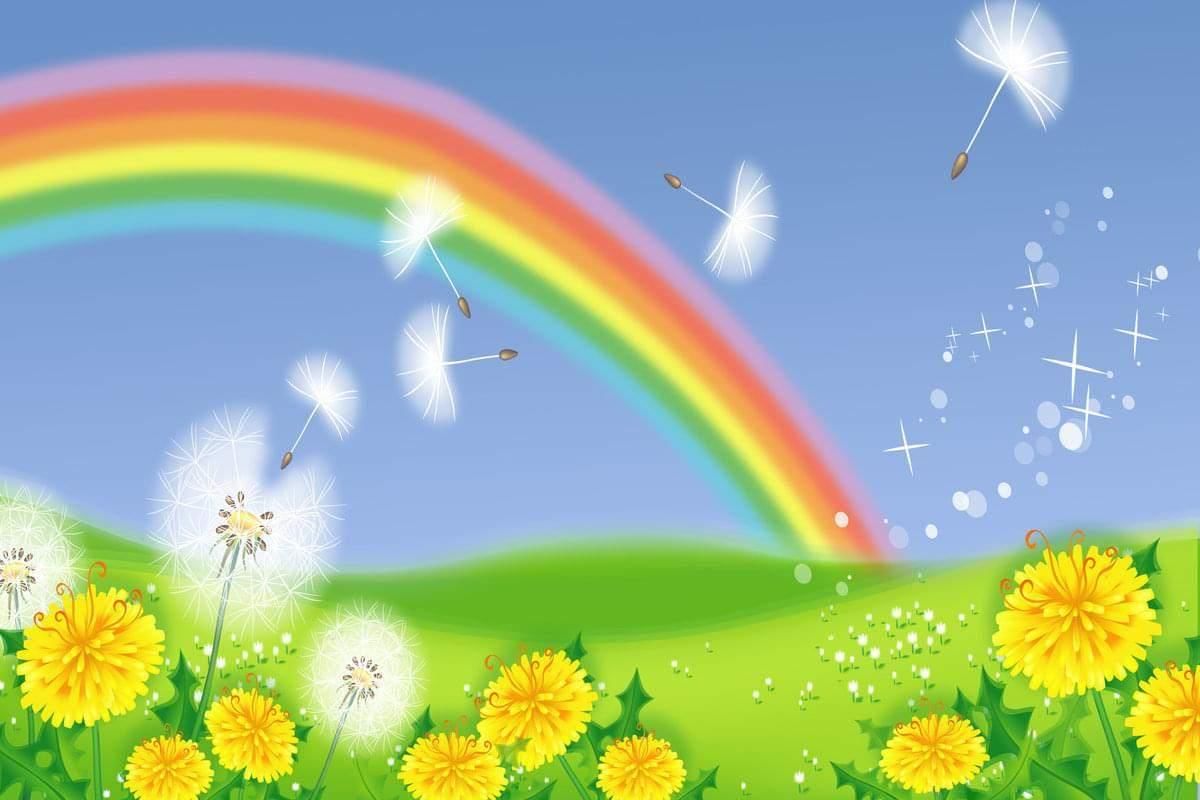 